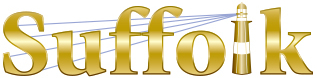 County Community College
Michael J. Grant Campus Academic AssemblyResolution 2018-02 [09]Approving the ACC102 Principles of Accounting II Course Revision Proposal (AEG)Whereas the Business Administration and Accounting faculty at all three campuses have proposed a  revision to ACC102 Principles of Accounting II; andWhereas, the intention of the revision of ACC102 Principles of Accounting II is to provide the student  with not only a foundation in various financial accounting principles, but also a strong background in managerial accounting concepts with an emphasis on decision making and practical applications; andWhereas the ACC102 Principles of Accounting II course revision proposal has received the necessary  multi-campus approvals; and Whereas the College Curriculum Committee approved the ACC102 Principles of Accounting II on Monday, 02/19/2018 by a vote of 11-0-0; thereforeBe it resolved that the Grant Campus Academic Assembly approves the ACC102 Principles of Accounting II course revision proposal.Approved [45-3-2] on February 20, 2018